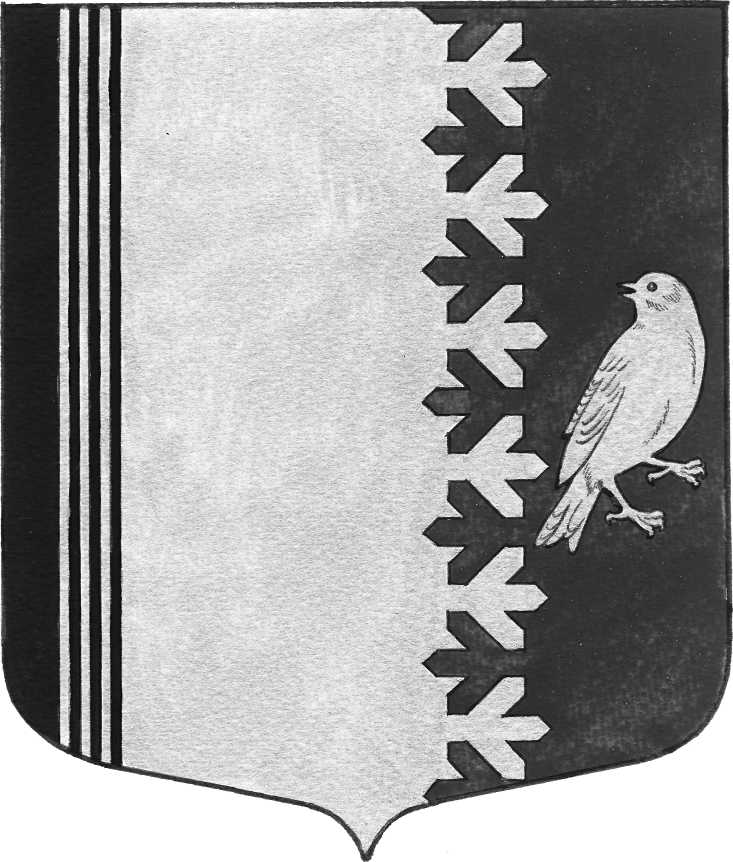 СОВЕТ ДЕПУТАТОВ МУНИЦИПАЛЬНОГО ОБРАЗОВАНИЯШУМСКОЕ СЕЛЬСКОЕ ПОСЕЛЕНИЕКИРОВСКОГО МУНИЦИПАЛЬНОГО РАЙОНАЛЕНИНГРАДСКОЙ ОБЛАСТИЧЕТВЕРТОГО СОЗЫВАРЕШЕНИЕот 19 января 2024 года  № 5Об утверждении перечня объектов недвижимого имущества, являющихся собственностью муниципального образования Шумское сельское поселение Кировского муниципального района Ленинградской области, в отношении которых планируется заключение концессионных соглашений в 2024 годуРуководствуясь Федеральным законом от 06.10.2003 №131-ФЗ «Об общих принципах организации местного самоуправления в Российской Федерации» (с изменениями), пунктом 3 статьи 4Федерального закона от 21.07.2005№ 115-ФЗ «О концессионных соглашениях»,Совет депутатов  решил:1. Утвердить перечень объектов недвижимого имущества, являющихся собственностью муниципального образования Шумское сельское поселение Кировского муниципального района Ленинградской области, в отношении которых планируется заключение концессионных соглашений в 2024, согласно приложению  к настоящему решению.2. Настоящее решение вступает в силу со дня его официального опубликования.Глава  муниципального  образования                                              В.Л.УльяновРазослано: дело, в прокуратуру, вВестник МО Шумское сельское поселениеПриложение № 1к решению совета депутатовмуниципального образования Шумское сельское поселение Кировского муниципального района Ленинградской областиот19 января 2024 года № 5Перечень Объектов, в отношении которых планируется заключение концессионных соглашений в 2024 году№ п/пНаименование ПоселенияКировского МРНаименование объектаМестонахождение объектаХарактер строительства (строительство, реконструкция)Виды деятельности с использованием (эксплуатацией) объектатехнико-экономические показатели объекта1Кировский муниципальный район, Шумское сельское поселениекотельнаяс. Шум, ул. ПМК-17, д, б/н, уч.1 ( кад. № 47:16:0636001:198)строительствотеплоснабжение мощность – 3,0г/к2Кировский муниципальный район, Шумское сельское поселениетепловые сетис. Шум, ул. ПМК-17 (кад. № 47:16:0636004:431)реконструкция теплоснабжениепротяженность –840 м;